Publicado en Ciudad de México  el 28/11/2017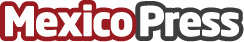 Inovación, calidad y compromiso hacen de J. García. López la mejor empresa funeraria Además de lograr un Effie de Plata, con la campaña que le permitió incrementar las ventas de planes a futuro en un 17%. Por segundo año consecutivo obtiene los distintivos Pursuit of Excellence y Mejores Empresas MexicanasDatos de contacto:FWD CONSULTORES SCNota de prensa publicada en: https://www.mexicopress.com.mx/inovacion-calidad-y-compromiso-hacen-de-j Categorías: Sociedad Recursos humanos http://www.mexicopress.com.mx